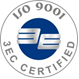 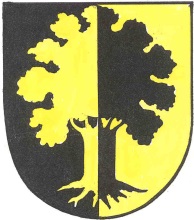                        Ruská 264, 417 01 Dubí 1, Tel: 417571041-2, fax: 417 571 399 ,  e-mail: info@mesto-dubi.czP o z v á n k a na 25. zasedání Zastupitelstva města Dubí, které se bude konat dne 06. 11. 2017 od 16:30 hodin v obřadní síni Městského úřadu DubíProgram:Kontrola usneseníMajetkoprávní záležitostiZveřejnění záměru prodat část pozemku p. č. 641/2 a část pozemku p. č. 642/2 k. ú. Dubí-Bystřice (TO 54/17)Zrušení předkupního práva na pozemky p. č. 308/3 a p. č. 308/20 oba k. ú. Dubí-Pozorka (TO 55/17)Zveřejnění záměru prodat pozemek p. č. 621/2 k. ú. Dubí u Teplic  (TO 56/17)Prodej pozemků p. č. 387/3 a p. č. 387/4 k. ú. Cínovec  (TO 57/17)Prodej pozemku p. č. 150/6 k. ú. Cínovec   (TO 58/17)Zveřejnění záměru prodat pozemek p. č. 1178/14 k. ú. Cínovec (TO 59/17)Zveřejnění záměru prodat pozemek p. č. 160/3 k. ú. Cínovec (TO 60/17)Zveřejnění záměru prodat pozemek p. č. 1201/1 k. ú. Dubí u Teplic (TO 61/17)Zveřejnění záměru prodat část pozemku p. č. 378/12 k. ú. Mstišov (TO 62/17)Zpracování zadávací dokumentace pro výběrové řízení na dodavatele komplexní dodávky služeb, které nyní poskytuje f.Marius Pedersen a.s..  (TO 63/17)Podání žádosti o odkoupení části pozemku p. č. 403/1 k. ú. Mstišov (TO 64/17)Rozpočtová opatřeníRozpočtové opatření č. 58/2017 (FO 23/17)Rozpočtové opatření č. 59/2017 (FO 24/17)Rozpočtové opatření č. 60/2017 (FO 25/17)RůznéŽádost o neinvestiční dotaci na program Úřadu vlády ČRPodpora terénní práce pro rok 2018 (OŠ 8/17)SM 03/2017 Zásady pro poskytování dotací z rozpočtu města Dubí  (FO 22/17)V Dubí   30. 10. 2017                                                                                                        Ing. Petr Pípal                                                                                                     starosta města Dubí 